응용수학특강 과제 12016160027 김승민기본 연산자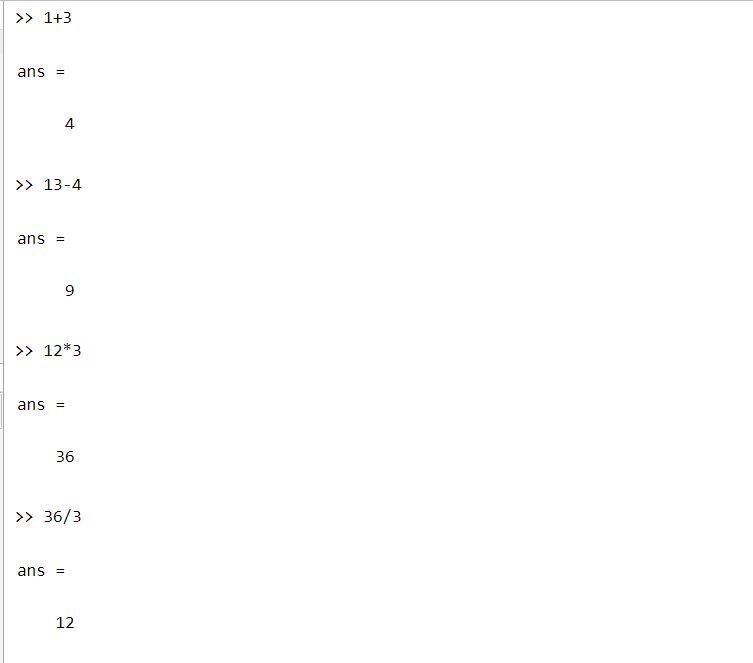 관계 연산자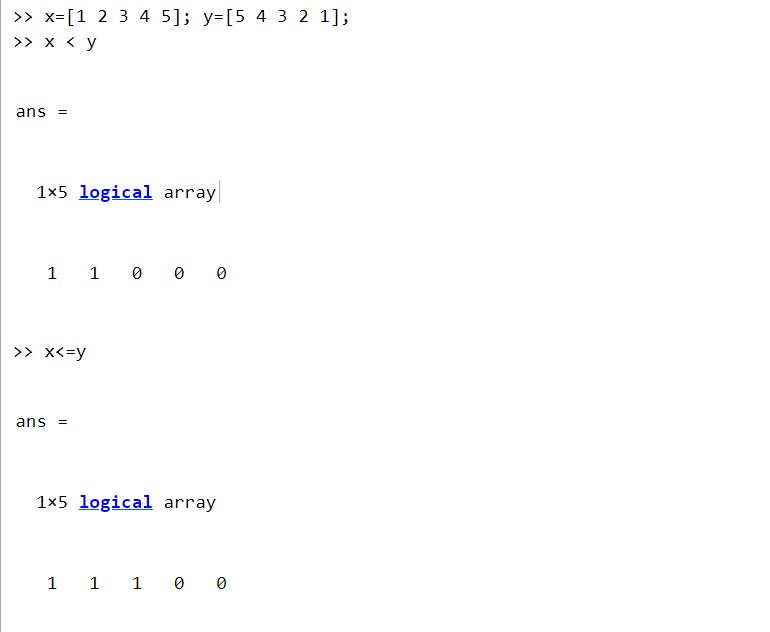 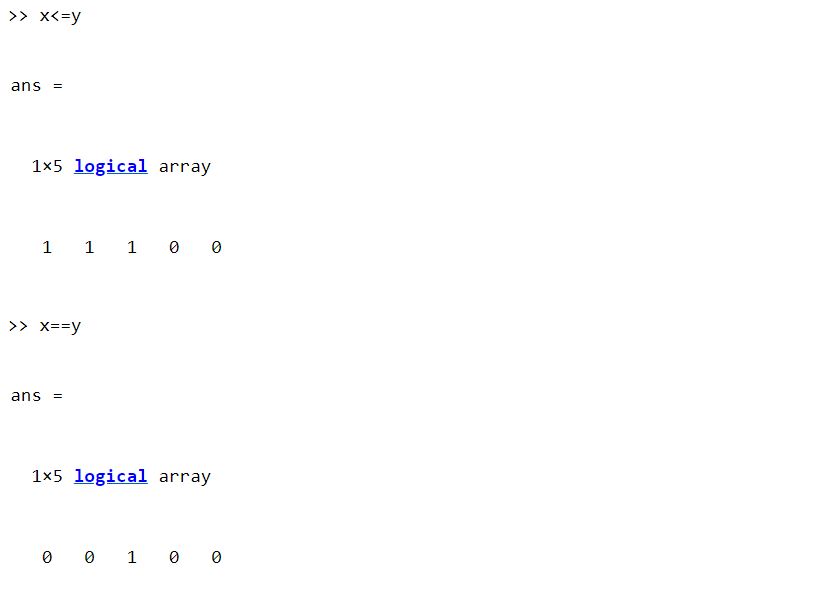 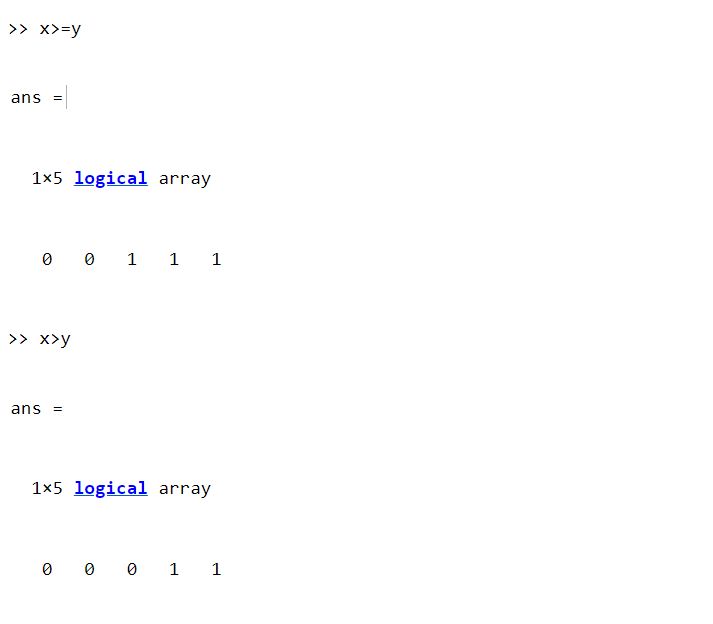 논리 연산자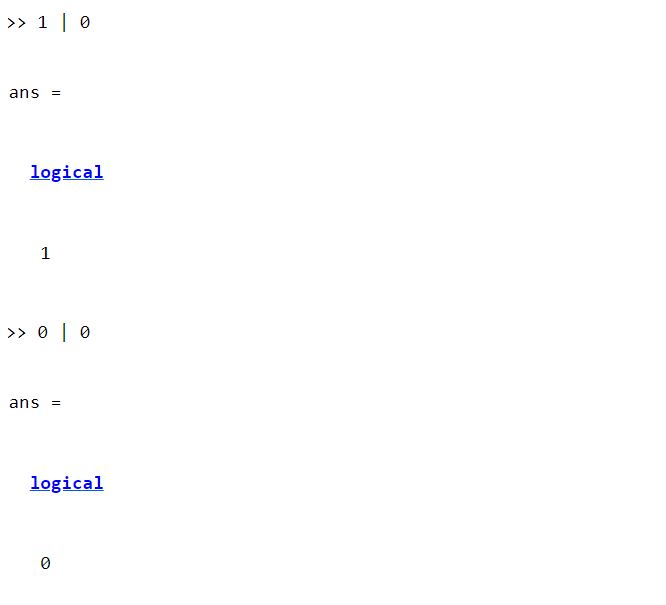 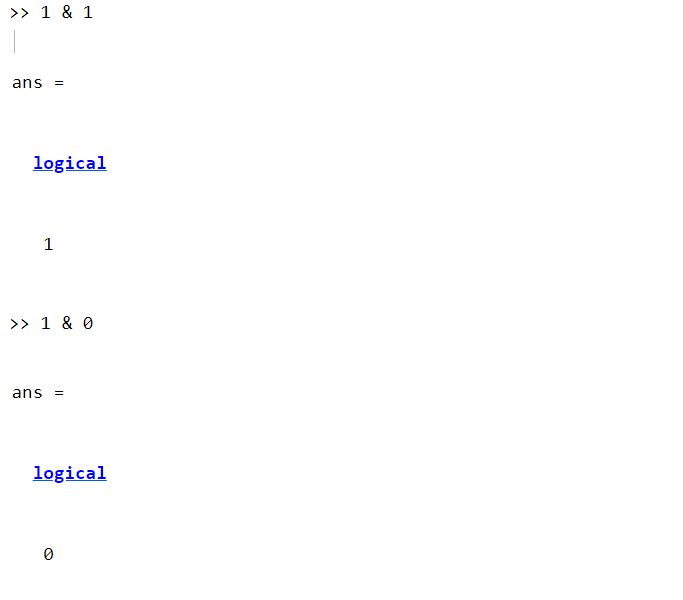 For 문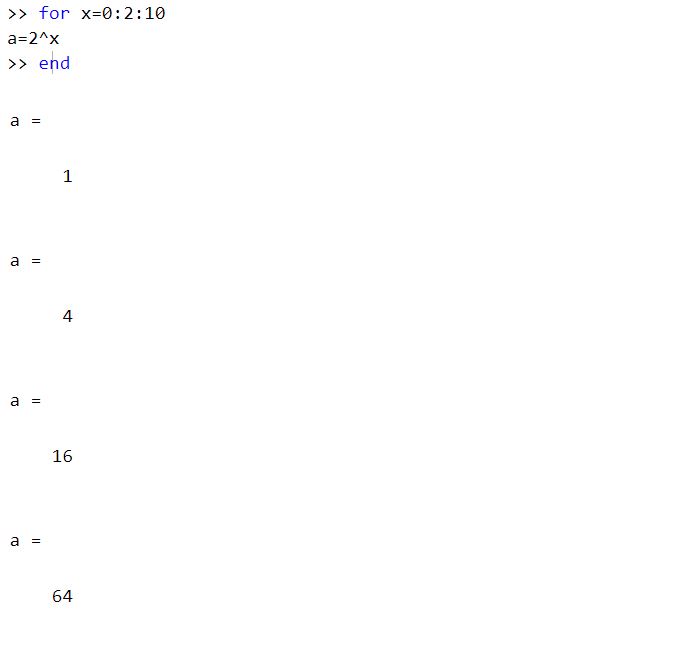 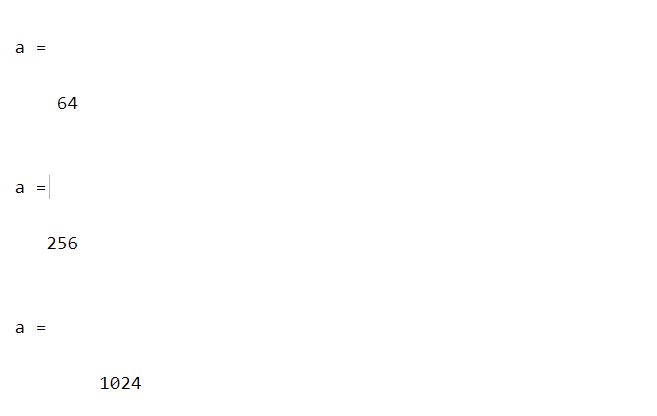 If else문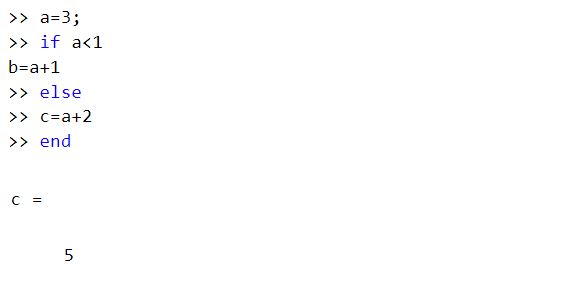 While문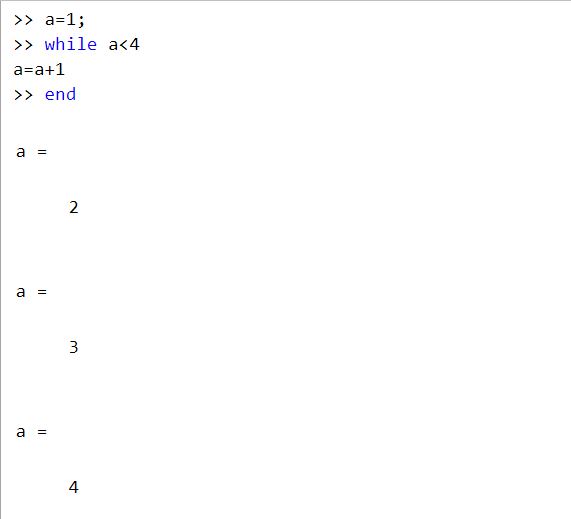 Clear, clc, clf세미콜론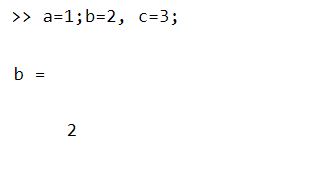 명령문 연속 …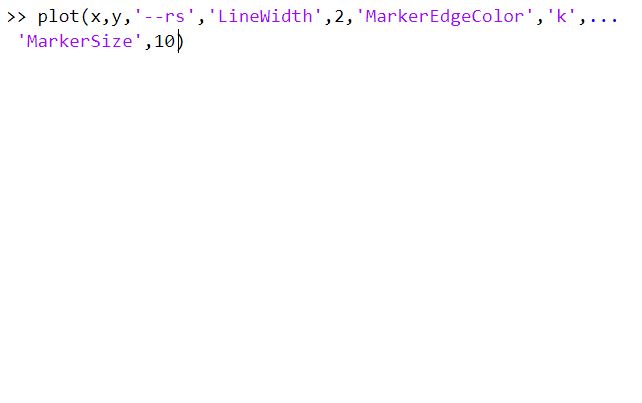 Inline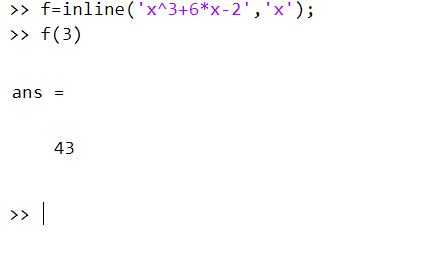 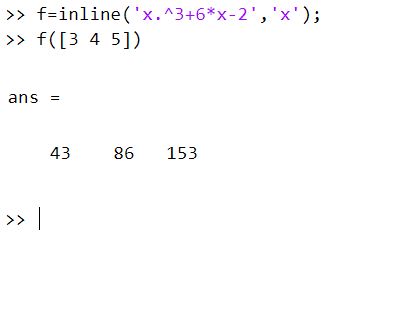 Linspace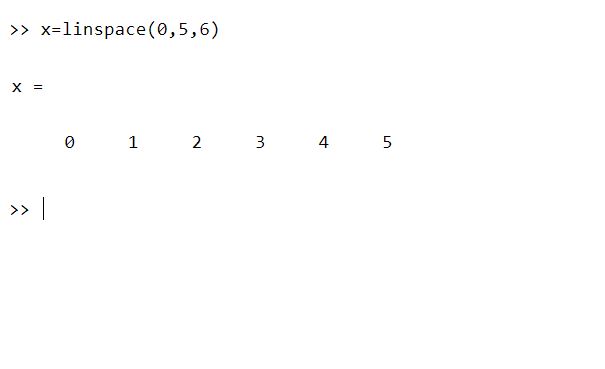 Plot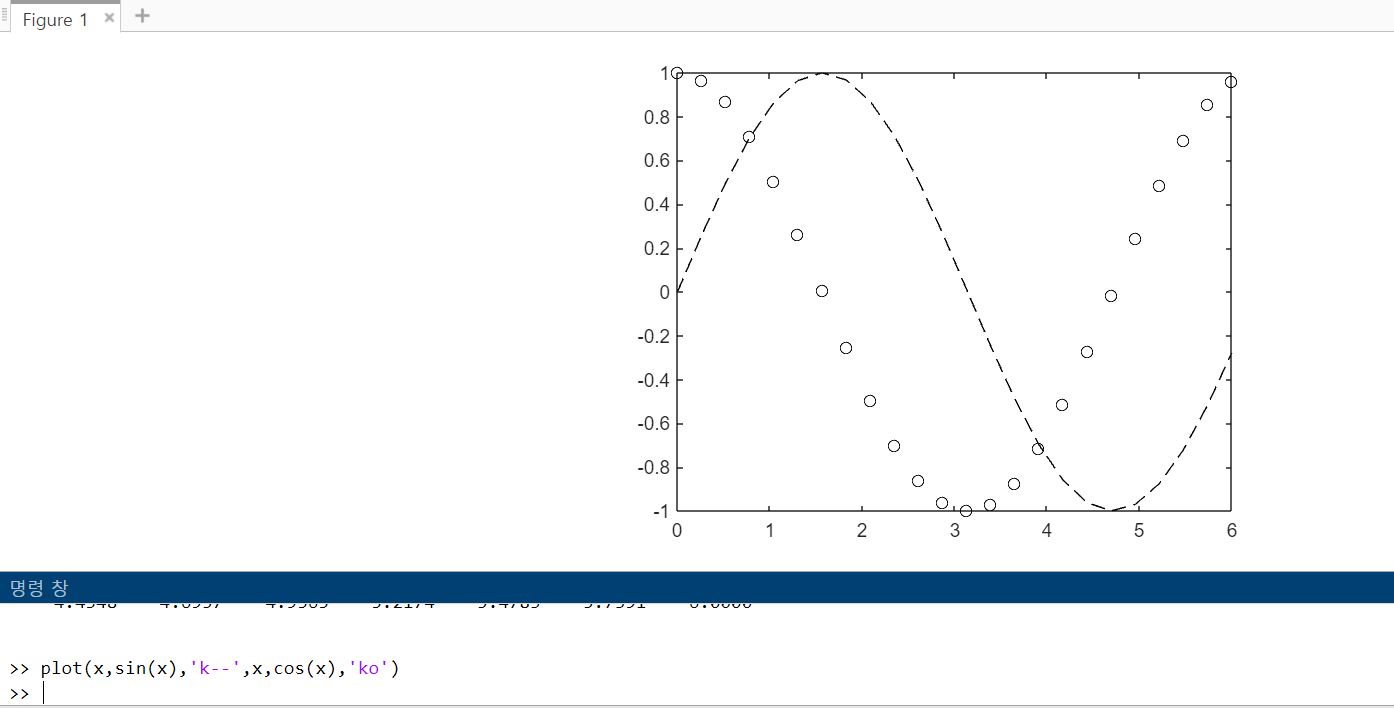 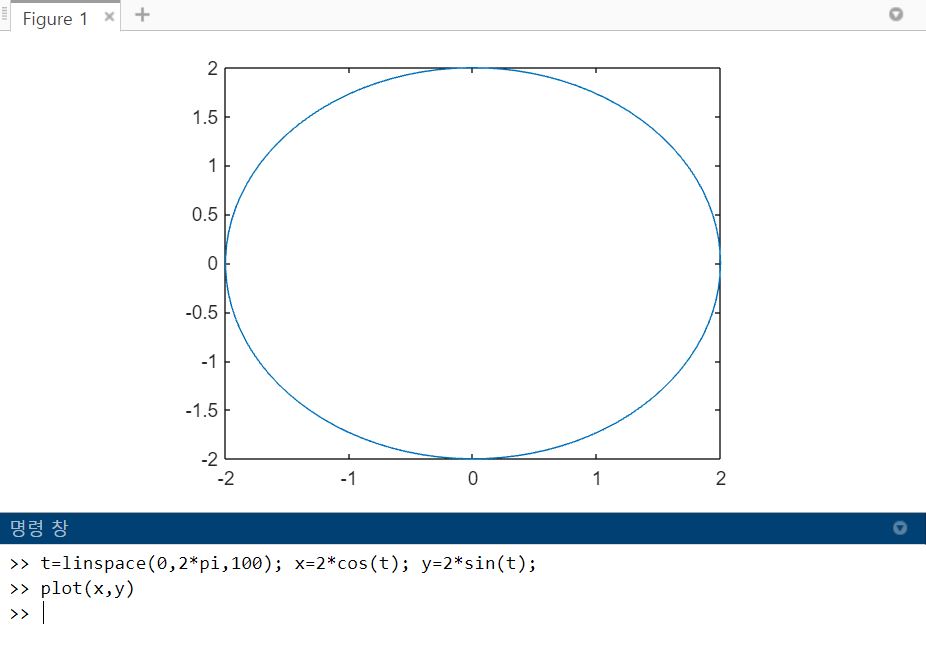 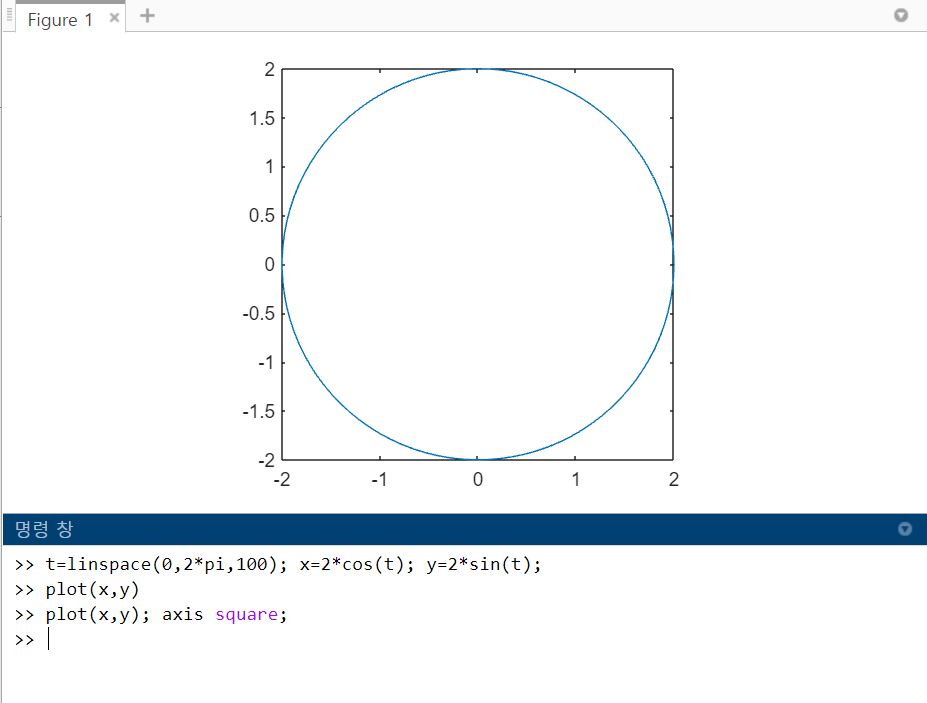 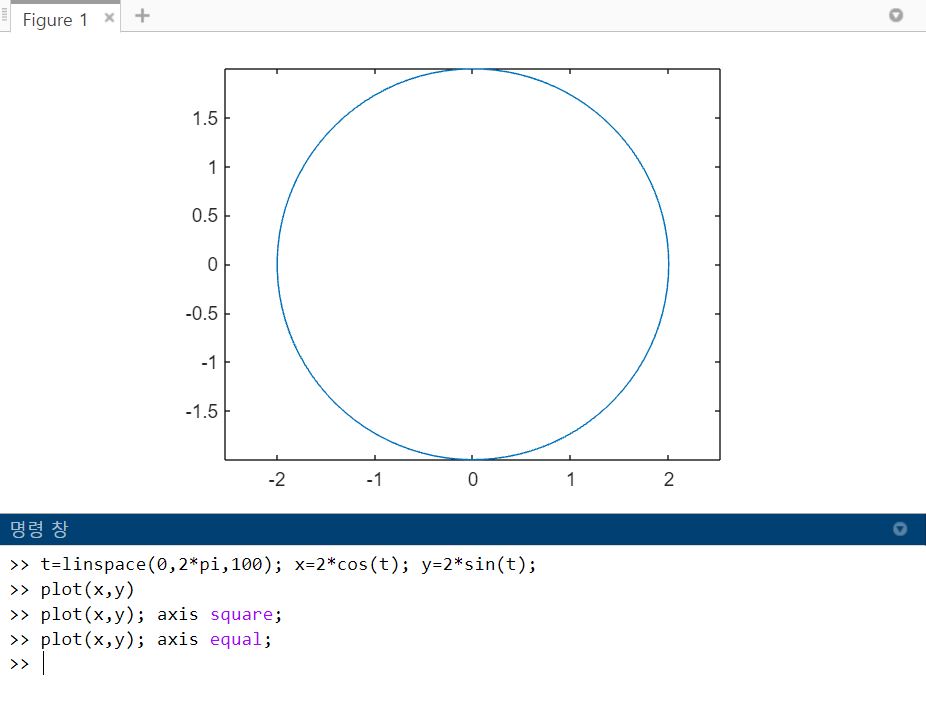 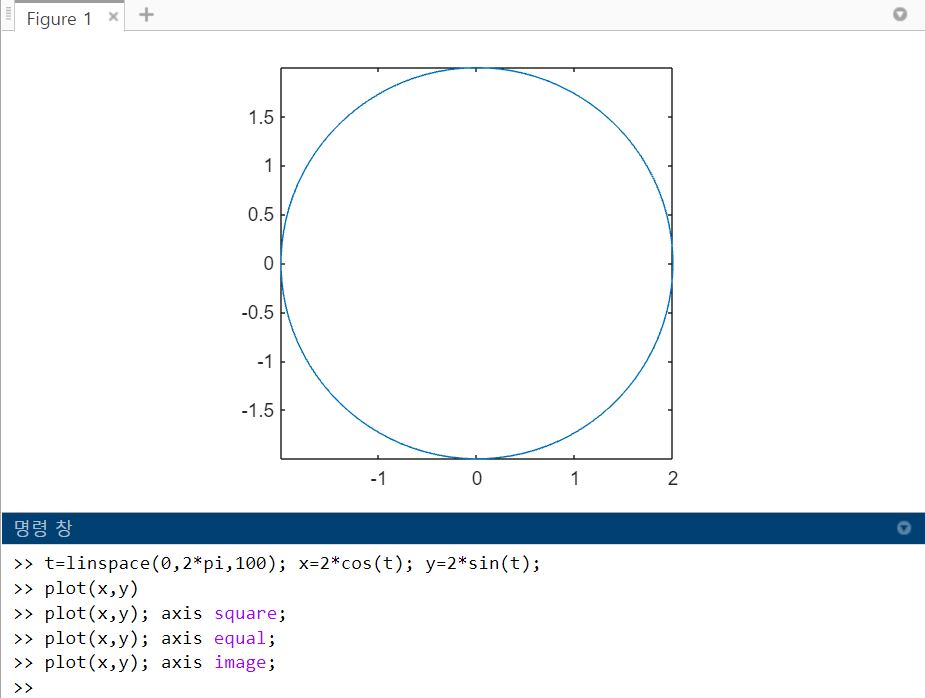 Ones, Zeros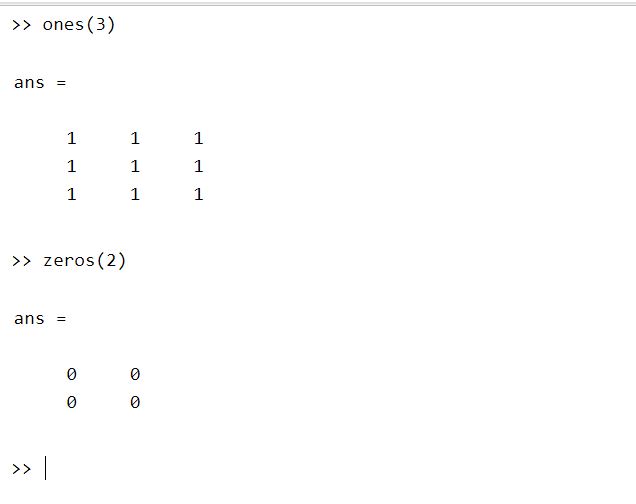 Length, sum, abs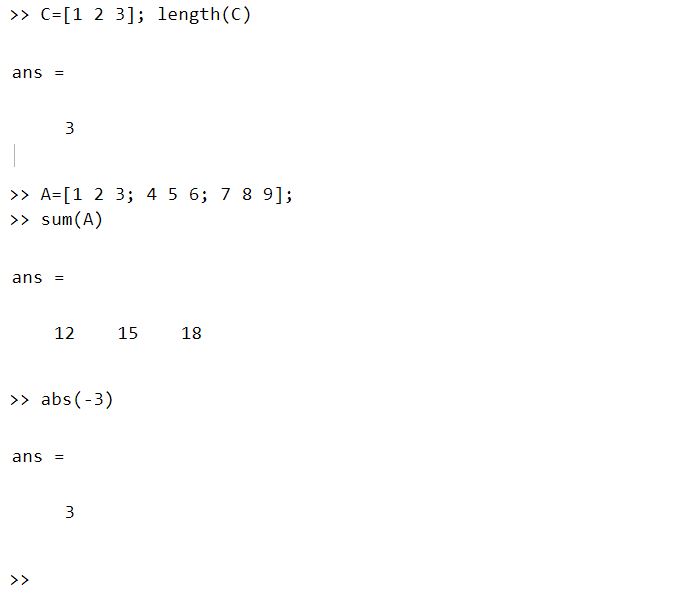 fprintf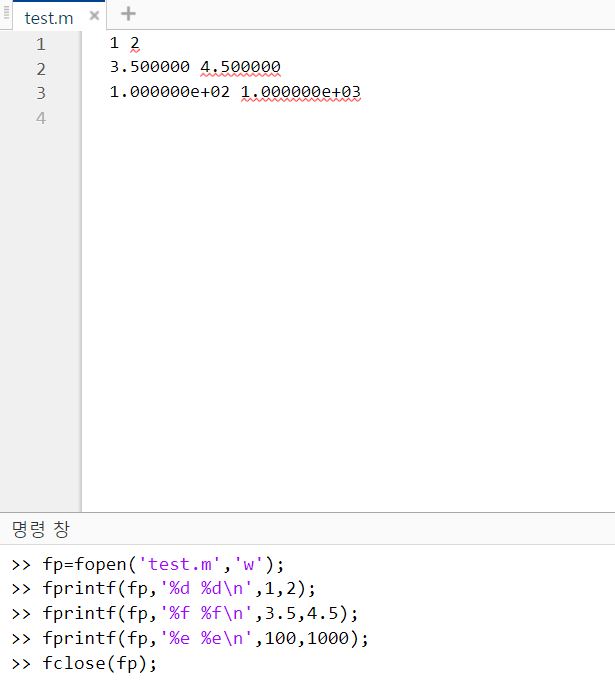 load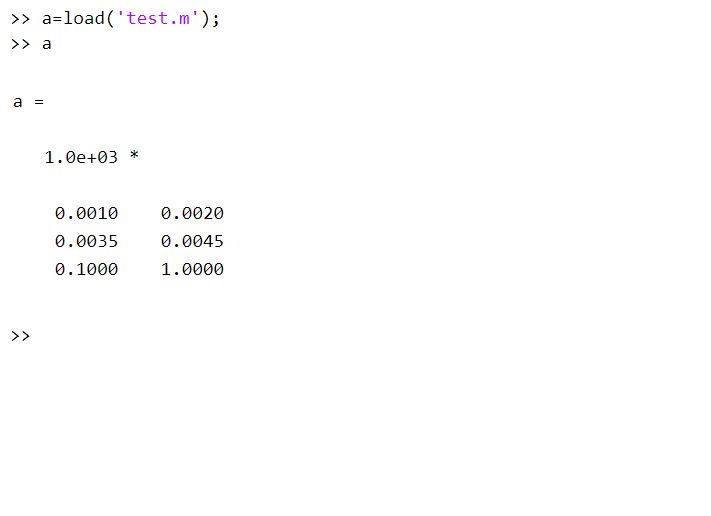 rand() 함수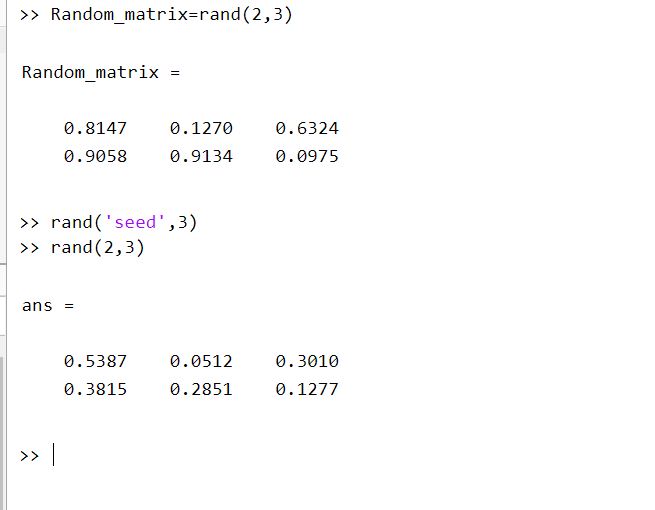 